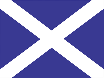 Place ValuePlace ValuePlace ValuePlace ValuePlace ValuePlace ValuePlace ValuePlace ValuePlace ValuePlace ValuePlace ValueAddition and Subtraction (A)Addition and Subtraction (A)Addition and Subtraction (A)Addition and Subtraction (A)Addition and Subtraction (A)Addition and Subtraction (A)Addition and Subtraction (A)Addition and Subtraction (A)Addition and Subtraction (A)Addition and Subtraction (A)Unit 1Unit 1Unit 1Unit 1Unit 2Unit 2Unit 2Unit 2Unit 3Unit 3Unit 3Unit 1Unit 1Unit 2Unit 2Unit 2Unit 3Unit 3Unit 3Unit 4Unit 4Day 1Day 2Day 3Day 3Day 1Day 2Day 3Day 4Day 1Day 2Day 3Day 1Day 2Day 1Day 2Day 3Day 1Day 2Day 3Day 1Day 2Place 2 and 3-digit numbers on lines Place 2 and 3-digit numbers on lines Place 2 and 3-digit numbers on lines Place 2 and 3-digit numbers on lines Understand place value in 3-digit numbersUnderstand place value in 3-digit numbersUnderstand place value in 3-digit numbersUnderstand place value in 3-digit numbersPlace value in moneyAdd/ subtract moneyPlace value in moneyAdd/ subtract moneyPlace value in moneyAdd/ subtract moneyNumber facts and inverse operationsNumber facts and inverse operationsUsing number facts to add and subtractUsing number facts to add and subtractUsing number facts to add and subtractAdd and subtract: develop efficient mental strategiesAdd and subtract: develop efficient mental strategiesAdd and subtract: develop efficient mental strategiesAdd by partitioningAdd by partitioningMNU 1-02a  Investigate how whole numbers are constructed; use knowledge to explain the link between a digit, its place and its valueMNU 1-02a  Investigate how whole numbers are constructed; use knowledge to explain the link between a digit, its place and its valueMNU 1-02a  Investigate how whole numbers are constructed; use knowledge to explain the link between a digit, its place and its valueMNU 1-02a  Investigate how whole numbers are constructed; use knowledge to explain the link between a digit, its place and its valueMNU 1-02a  Investigate how whole numbers are constructed; use knowledge to explain the link between a digit, its place and its valueMNU 1-02a  Investigate how whole numbers are constructed; use knowledge to explain the link between a digit, its place and its valueMNU 1-02a  Investigate how whole numbers are constructed; use knowledge to explain the link between a digit, its place and its valueMNU 1-02a  Investigate how whole numbers are constructed; use knowledge to explain the link between a digit, its place and its valueMNU 1-09b  Investigate different combinations of coins and notesMNU 1-09b  Investigate different combinations of coins and notesMNU 1-09b  Investigate different combinations of coins and notesMNU 1-03a  Use addition and subtraction when solving problems, making best use of the mental strategies and written skills MNU 1-03a  Use addition and subtraction when solving problems, making best use of the mental strategies and written skills MNU 1-03a  Use addition and subtraction when solving problems, making best use of the mental strategies and written skills MNU 1-03a  Use addition and subtraction when solving problems, making best use of the mental strategies and written skills MNU 1-03a  Use addition and subtraction when solving problems, making best use of the mental strategies and written skills MNU 1-03a  Use addition and subtraction when solving problems, making best use of the mental strategies and written skills MNU 1-03a  Use addition and subtraction when solving problems, making best use of the mental strategies and written skills MNU 1-03a  Use addition and subtraction when solving problems, making best use of the mental strategies and written skills MNU 1-03a  Use addition and subtraction when solving problems, making best use of the mental strategies and written skills MNU 1-03a  Use addition and subtraction when solving problems, making best use of the mental strategies and written skills MNU 1-03a  Use addition and subtraction when solving problemsMNU 1-03a  Use addition and subtraction when solving problemsMNU 1-03a  Use addition and subtraction when solving problemsMNU 1-03a  Use addition and subtraction when solving problemsMNU 1-03a  Use addition and subtraction when solving problemsMNU 1-03a  Use addition and subtraction when solving problemsMNU 1-03a  Use addition and subtraction when solving problemsMNU 1-03a  Use addition and subtraction when solving problemsMTH 1-15b Find value of missing number using knowledge of number facts; explain thinkingMTH 1-15b Find value of missing number using knowledge of number facts; explain thinkingMTH 1-15b Find value of missing number using knowledge of number facts; explain thinkingMTH 1-15b Find value of missing number using knowledge of number facts; explain thinkingMTH 1-15b Find value of missing number using knowledge of number facts; explain thinkingMNU 1-02a   Use knowledge of link between a digit, its place and its valueMNU 1-02a   Use knowledge of link between a digit, its place and its valueOutcomes: 1, 2Outcomes: 1, 2Outcomes: 1, 2Outcomes: 1, 2Outcomes: 3, 5Outcomes: 3, 5Outcomes: 3, 5Outcomes: 3, 5Outcomes: 2, 5, 32Outcomes: 2, 5, 32Outcomes: 2, 5, 32Outcomes:7, 13, 14Outcomes:7, 13, 14Outcomes: 4, 7, 9Outcomes: 4, 7, 9Outcomes: 4, 7, 9Outcomes: 6, 10, 13, 32Outcomes: 6, 10, 13, 32Outcomes: 6, 10, 13, 32Outcomes:5, 8Outcomes:5, 8Multiplication and Division (A)Multiplication and Division (A)Multiplication and Division (A)Multiplication and Division (A)Multiplication and Division (A)Multiplication and Division (A)Multiplication and Division (A)Multiplication and Division (A)Multiplication and Division (A)Multiplication and Division (A)Measures and DataMeasures and DataMeasures and DataMeasures and DataMeasures and DataMeasures and DataMeasures and DataMeasures and DataMeasures and DataMeasures and DataMeasures and DataUnit 1Unit 1Unit 1Unit 2Unit 2Unit 3Unit 3Unit 3Unit 4Unit 4Unit 1Unit 1Unit 1Unit 2Unit 2Unit 2Unit 3Unit 3Unit 4Unit 4Unit 4Day 1Day 2Day 3Day 1Day 2Day 1Day 2Day 3Day 1Day 2Day 1Day 2Day 2Day 1Day 2Day 3Day 1Day 2Day 1Day 2Day 3Revision of 2x, 5x, and 10x tables: x and Revision of 2x, 5x, and 10x tables: x and Revision of 2x, 5x, and 10x tables: x and Multiplication & division facts: 3x and 4x tablesMultiplication & division facts: 3x and 4x tablesDivision using facts and remaindersDivision using facts and remaindersDivision using facts and remaindersDouble nos <51Halve nos <101Double nos <51Halve nos <101Measure length (m/cm) and convert unitsMeasure length (m/cm) and convert unitsMeasure length (m/cm) and convert unitsMeasure weights (kg/g); use bar chartsMeasure weights (kg/g); use bar chartsMeasure weights (kg/g); use bar chartsMeasure capacity (ml/l); use bar chartsMeasure capacity (ml/l); use bar chartsMeasure perimeters; use bar chartsMeasure perimeters; use bar chartsMeasure perimeters; use bar chartsMNU 1-03a  Use multiplication and division when solving problems, making best use of the mental strategies and written skillsMTH 1-15a Compare, describe and show number relationships, using appropriate vocabulary and the symbols MNU 1-03a  Use multiplication and division when solving problems, making best use of the mental strategies and written skillsMTH 1-15a Compare, describe and show number relationships, using appropriate vocabulary and the symbols MNU 1-03a  Use multiplication and division when solving problems, making best use of the mental strategies and written skillsMTH 1-15a Compare, describe and show number relationships, using appropriate vocabulary and the symbols MNU 1-03a  Use multiplication and division when solving problems, making best use of the mental strategies and written skillsMTH 1-15a Compare, describe and show number relationships, using appropriate vocabulary and the symbols MNU 1-03a  Use multiplication and division when solving problems, making best use of the mental strategies and written skillsMTH 1-15a Compare, describe and show number relationships, using appropriate vocabulary and the symbols MNU 1-03a  Use multiplication and division when solving problems, making best use of the mental strategies and written skillsMTH 1-15a Compare, describe and show number relationships, using appropriate vocabulary and the symbols MNU 1-03a  Use multiplication and division when solving problems, making best use of the mental strategies and written skillsMTH 1-15a Compare, describe and show number relationships, using appropriate vocabulary and the symbols MNU 1-03a  Use multiplication and division when solving problems, making best use of the mental strategies and written skillsMTH 1-15a Compare, describe and show number relationships, using appropriate vocabulary and the symbols MNU 1-03a  Use multiplication and division when solving problems, making best use of the mental strategies and written skillsMTH 1-15a Compare, describe and show number relationships, using appropriate vocabulary and the symbols MNU 1-03a  Use multiplication and division when solving problems, making best use of the mental strategies and written skillsMTH 1-15a Compare, describe and show number relationships, using appropriate vocabulary and the symbols MNU 1-11a Estimate how long or heavy an object is, or what amount it holds, using everyday things as a guide, then measure or weigh it using appropriate instruments and unitsMNU 1-11a Estimate how long or heavy an object is, or what amount it holds, using everyday things as a guide, then measure or weigh it using appropriate instruments and unitsMNU 1-11a Estimate how long or heavy an object is, or what amount it holds, using everyday things as a guide, then measure or weigh it using appropriate instruments and unitsMNU 1-11a Estimate how long or heavy an object is, or what amount it holds, using everyday things as a guide, then measure or weigh it using appropriate instruments and unitsMNU 1-11a Estimate how long or heavy an object is, or what amount it holds, using everyday things as a guide, then measure or weigh it using appropriate instruments and unitsMNU 1-11a Estimate how long or heavy an object is, or what amount it holds, using everyday things as a guide, then measure or weigh it using appropriate instruments and unitsMNU 1-11a Estimate how long or heavy an object is, or what amount it holds, using everyday things as a guide, then measure or weigh it using appropriate instruments and unitsMNU 1-11a Estimate how long or heavy an object is, or what amount it holds, using everyday things as a guide, then measure or weigh it using appropriate instruments and unitsMNU 1-11a Estimate how long or heavy an object is, or what amount it holds, using everyday things as a guide, then measure or weigh it using appropriate instruments and unitsMNU 1-11a Estimate how long or heavy an object is, or what amount it holds, using everyday things as a guide, then measure or weigh it using appropriate instruments and unitsMNU 1-11a Estimate how long or heavy an object is, or what amount it holds, using everyday things as a guide, then measure or weigh it using appropriate instruments and unitsMTH 1-13b Recognise and continue number sequencesMTH 1-13b Recognise and continue number sequencesMNU 1-20a Explore a variety of ways in which data is presentedMNU 1-20b Use a range of ways to collect information MNU 1-21a Display data simply, clearly and accuratelyMNU 1-20a Explore a variety of ways in which data is presentedMNU 1-20b Use a range of ways to collect information MNU 1-21a Display data simply, clearly and accuratelyMNU 1-20a Explore a variety of ways in which data is presentedMNU 1-20b Use a range of ways to collect information MNU 1-21a Display data simply, clearly and accuratelyMNU 1-20a Explore a variety of ways in which data is presentedMNU 1-20b Use a range of ways to collect information MNU 1-21a Display data simply, clearly and accuratelyMNU 1-20a Explore a variety of ways in which data is presentedMNU 1-20b Use a range of ways to collect information MNU 1-21a Display data simply, clearly and accuratelyMNU 1-20a Explore a variety of ways in which data is presentedMNU 1-20b Use a range of ways to collect information MNU 1-21a Display data simply, clearly and accuratelyMTH 1-13b Recognise and continue number sequencesMTH 1-13b Recognise and continue number sequencesMTH 1-13b Recognise and continue number sequencesOutcomes: 15, 16, 17Outcomes: 15, 16, 17Outcomes: 15, 16, 17Outcomes:16, 17, 21Outcomes:16, 17, 21Outs: 16, 17, 21Outs: 16, 17, 21Outs: 16, 17, 21Outcomes: 20, 21Outcomes: 20, 21Outcomes:28, 29, 30Outcomes:28, 29, 30Outcomes: 28, 20, 36Outcomes: 28, 20, 36Outcomes: 28, 20, 36Outcomes: 28, 20, 36Outcomes:28, 30, 36Outcomes:28, 30, 36Outcomes: 28, 30, 31, 36Outcomes: 28, 30, 31, 36Outcomes: 28, 30, 31, 36Addition and Subtraction (B)Addition and Subtraction (B)Addition and Subtraction (B)Addition and Subtraction (B)Addition and Subtraction (B)Addition and Subtraction (B)Addition and Subtraction (B)Addition and Subtraction (B)Addition and Subtraction (B)Addition and Subtraction (B)Multiplication and Division (B)Multiplication and Division (B)Multiplication and Division (B)Multiplication and Division (B)Multiplication and Division (B)Multiplication and Division (B)Multiplication and Division (B)Unit 1Unit 1Unit 1Unit 2Unit 2Unit 2Unit 2Unit 3Unit 3Unit 3Unit 1Unit 1Unit 2Unit 2Unit 2Unit 2Unit 2Day 1Day 2Day 3Day 1Day 2Day 3Day 4Day 1Day 2Day 3Day 1Day 2Day 1Day 2Day 3Day 4Day 5Use place value to add and subtractUse place value to add and subtractUse place value to add and subtractMental calculation and complements to 100Mental calculation and complements to 100Mental calculation and complements to 100Mental calculation and complements to 100Mental subtraction: counting upMental subtraction: counting upMental subtraction: counting upMental strategies for multiplication/divisionMental strategies for multiplication/divisionTimes tables: multiplication and division facts and calculations Times tables: multiplication and division facts and calculations Times tables: multiplication and division facts and calculations Times tables: multiplication and division facts and calculations Times tables: multiplication and division facts and calculations MNU 1-03a  Use addition and subtraction when solving problems, making best use of the mental strategies and written skillsMNU 1-03a  Use addition and subtraction when solving problems, making best use of the mental strategies and written skillsMNU 1-03a  Use addition and subtraction when solving problems, making best use of the mental strategies and written skillsMNU 1-03a  Use addition and subtraction when solving problems, making best use of the mental strategies and written skillsMNU 1-03a  Use addition and subtraction when solving problems, making best use of the mental strategies and written skillsMNU 1-03a  Use addition and subtraction when solving problems, making best use of the mental strategies and written skillsMNU 1-03a  Use addition and subtraction when solving problems, making best use of the mental strategies and written skillsMNU 1-03a  Use addition and subtraction when solving problems, making best use of the mental strategies and written skillsMNU 1-03a  Use addition and subtraction when solving problems, making best use of the mental strategies and written skillsMNU 1-03a  Use addition and subtraction when solving problems, making best use of the mental strategies and written skillsMNU 1-03a  Use multiplication and division when solving problems, making best use of the mental strategies and written skillsMTH 1-15a Compare, describe and show number relationships, using appropriate vocabulary and the symbolsMNU 1-03a  Use multiplication and division when solving problems, making best use of the mental strategies and written skillsMTH 1-15a Compare, describe and show number relationships, using appropriate vocabulary and the symbolsMNU 1-03a  Use multiplication and division when solving problems, making best use of the mental strategies and written skillsMTH 1-15a Compare, describe and show number relationships, using appropriate vocabulary and the symbolsMNU 1-03a  Use multiplication and division when solving problems, making best use of the mental strategies and written skillsMTH 1-15a Compare, describe and show number relationships, using appropriate vocabulary and the symbolsMNU 1-03a  Use multiplication and division when solving problems, making best use of the mental strategies and written skillsMTH 1-15a Compare, describe and show number relationships, using appropriate vocabulary and the symbolsMNU 1-03a  Use multiplication and division when solving problems, making best use of the mental strategies and written skillsMTH 1-15a Compare, describe and show number relationships, using appropriate vocabulary and the symbolsMNU 1-03a  Use multiplication and division when solving problems, making best use of the mental strategies and written skillsMTH 1-15a Compare, describe and show number relationships, using appropriate vocabulary and the symbolsMNU 1-02a Use knowledge of link between a digit, its place and its valueMNU 1-02a Use knowledge of link between a digit, its place and its valueMNU 1-02a Use knowledge of link between a digit, its place and its valueMNU 1-02a Use knowledge of link between a digit, its place and its valueMNU 1-02a Use knowledge of link between a digit, its place and its valueMNU 1-02a Use knowledge of link between a digit, its place and its valueMNU 1-02a Use knowledge of link between a digit, its place and its valueMTH 1-15b Find value of missing number using knowledge of number facts; explain thinkingMTH 1-15b Find value of missing number using knowledge of number facts; explain thinkingMTH 1-15b Find value of missing number using knowledge of number facts; explain thinkingMNU 1-03a  Use multiplication and division when solving problems, making best use of the mental strategies and written skillsMTH 1-15a Compare, describe and show number relationships, using appropriate vocabulary and the symbolsMNU 1-03a  Use multiplication and division when solving problems, making best use of the mental strategies and written skillsMTH 1-15a Compare, describe and show number relationships, using appropriate vocabulary and the symbolsMNU 1-03a  Use multiplication and division when solving problems, making best use of the mental strategies and written skillsMTH 1-15a Compare, describe and show number relationships, using appropriate vocabulary and the symbolsMNU 1-03a  Use multiplication and division when solving problems, making best use of the mental strategies and written skillsMTH 1-15a Compare, describe and show number relationships, using appropriate vocabulary and the symbolsMNU 1-03a  Use multiplication and division when solving problems, making best use of the mental strategies and written skillsMTH 1-15a Compare, describe and show number relationships, using appropriate vocabulary and the symbolsMNU 1-03a  Use multiplication and division when solving problems, making best use of the mental strategies and written skillsMTH 1-15a Compare, describe and show number relationships, using appropriate vocabulary and the symbolsMNU 1-03a  Use multiplication and division when solving problems, making best use of the mental strategies and written skillsMTH 1-15a Compare, describe and show number relationships, using appropriate vocabulary and the symbolsOutcomes: 3, 5, 9Outcomes: 3, 5, 9Outcomes: 3, 5, 9Outcomes: 7, 8, 12Outcomes: 7, 8, 12Outcomes: 7, 8, 12Outcomes: 7, 8, 12Outcomes: 10, 12, 13Outcomes: 10, 12, 13Outcomes: 10, 12, 13Outcomes 16, 20, 21Outcomes 16, 20, 21Outcomes 15, 16, 17Outcomes 15, 16, 17Outcomes 15, 16, 17Outcomes 15, 16, 17Outcomes 15, 16, 17Place ValuePlace ValuePlace ValuePlace ValuePlace ValuePlace ValuePlace ValuePlace ValueAddition and Subtraction (A)Addition and Subtraction (A)Addition and Subtraction (A)Addition and Subtraction (A)Addition and Subtraction (A)Addition and Subtraction (A)Addition and Subtraction (A)Unit 1Unit 1Unit 1Unit 1Unit 1Unit 2Unit 2Unit 2Unit 1Unit 1Unit 2Unit 2Unit 2Unit 3Unit 3Day 1Day 2Day 3Day 4Day 5Day 1Day 2Day 3Day 1Day 2Day 1Day 2Day 3Day 1Day 2Partition 3-digit numbers; place on a linePartition 3-digit numbers; place on a linePartition 3-digit numbers; place on a linePartition 3-digit numbers; place on a linePartition 3-digit numbers; place on a lineUnderstand x 10/100 and ÷ 10/ 100 as inversesUnderstand x 10/100 and ÷ 10/ 100 as inversesUnderstand x 10/100 and ÷ 10/ 100 as inversesMental addition of 2-digit numbersMental addition of 2-digit numbersExpanded addition: 3-digit numbers (1)Expanded addition: 3-digit numbers (1)Expanded addition: 3-digit numbers (1)Expanded addition: 3-digit numbers (2)Expanded addition: 3-digit numbers (2)MNU 1-02a  Investigate how whole numbers are constructed; use knowledge to explain the link between a digit, its place and its valueMNU 1-02a  Investigate how whole numbers are constructed; use knowledge to explain the link between a digit, its place and its valueMNU 1-02a  Investigate how whole numbers are constructed; use knowledge to explain the link between a digit, its place and its valueMNU 1-02a  Investigate how whole numbers are constructed; use knowledge to explain the link between a digit, its place and its valueMNU 1-02a  Investigate how whole numbers are constructed; use knowledge to explain the link between a digit, its place and its valueMNU 1-02a  Investigate how whole numbers are constructed; use knowledge to explain the link between a digit, its place and its valueMNU 1-02a  Investigate how whole numbers are constructed; use knowledge to explain the link between a digit, its place and its valueMNU 1-02a  Investigate how whole numbers are constructed; use knowledge to explain the link between a digit, its place and its valueMNU 1-03a  Use addition and subtraction when solving problems, making best use of the mental strategies and written skillsMNU 1-03a  Use addition and subtraction when solving problems, making best use of the mental strategies and written skillsMNU 1-03a  Use addition and subtraction when solving problems, making best use of the mental strategies and written skillsMNU 1-03a  Use addition and subtraction when solving problems, making best use of the mental strategies and written skillsMNU 1-03a  Use addition and subtraction when solving problems, making best use of the mental strategies and written skillsMNU 1-03a  Use addition and subtraction when solving problems, making best use of the mental strategies and written skillsMNU 1-03a  Use addition and subtraction when solving problems, making best use of the mental strategies and written skillsMTH 1-15a  Compare, describe and show number relationships, using appropriate vocabulary and the symbols for equals, not equal to, less than and greater thanMTH 1-15a  Compare, describe and show number relationships, using appropriate vocabulary and the symbols for equals, not equal to, less than and greater thanMTH 1-15a  Compare, describe and show number relationships, using appropriate vocabulary and the symbols for equals, not equal to, less than and greater thanMTH 1-15a  Compare, describe and show number relationships, using appropriate vocabulary and the symbols for equals, not equal to, less than and greater thanMTH 1-15a  Compare, describe and show number relationships, using appropriate vocabulary and the symbols for equals, not equal to, less than and greater thanMNU 1-03a  Use multiplication and division when solving problems, making best use of the mental strategies MNU 1-03a  Use multiplication and division when solving problems, making best use of the mental strategies MNU 1-03a  Use multiplication and division when solving problems, making best use of the mental strategies MTH 1-15b Find value of missing number using knowledge of number factsMTH 1-15b Find value of missing number using knowledge of number factsMNU 1-02a Use knowledge of link between a digit, its place and its valueMNU 1-02a Use knowledge of link between a digit, its place and its valueMNU 1-02a Use knowledge of link between a digit, its place and its valueMNU 1-02a Use knowledge of link between a digit, its place and its valueMNU 1-02a Use knowledge of link between a digit, its place and its valueOutcomes: 1, 2, 3Outcomes: 1, 2, 3Outcomes: 1, 2, 3Outcomes: 1, 2, 3Outcomes: 1, 2, 3Outcomes: 2, 3, 5, 18Outcomes: 2, 3, 5, 18Outcomes: 2, 3, 5, 18Outcomes: 7, 8Outcomes: 7, 8Outcomes: 11, 13Outcomes: 11, 13Outcomes: 11, 13Outcomes: 11, 13, 14Outcomes: 11, 13, 14Fractions (A)Fractions (A)Fractions (A)Fractions (A)Fractions (A)Fractions (A)Fractions (A)Fractions (A)Time and DataTime and DataTime and DataTime and DataTime and DataUnit 1Unit 1Unit 1Unit 2Unit 2Unit 3Unit 3Unit 3Unit 1Unit 1Unit 2Unit 2Unit 2Day 1Day 2Day 3Day 1Day 3Day 1Day 2Day 3Day 1Day 2Day 1Day 2Day 3Concept of a fraction; halvingConcept of a fraction; halvingConcept of a fraction; halvingFinding 1/2, 1/4, 3/4, 1/3, 2/3 of amountsFinding 1/2, 1/4, 3/4, 1/3, 2/3 of amountsDevelop the concept of fractionsDevelop the concept of fractionsDevelop the concept of fractionsTell time to 5 minutes; Roman numeralsTell time to 5 minutes; Roman numeralsTime events; units of time; pictogramsTime events; units of time; pictogramsTime events; units of time; pictogramsMNU 1-07a Show understanding of how a single item can be shared equally and the notation and vocabulary associated with fractionsMNU 1-07a Show understanding of how a single item can be shared equally and the notation and vocabulary associated with fractionsMNU 1-07a Show understanding of how a single item can be shared equally and the notation and vocabulary associated with fractionsMNU 1-07a Show understanding of how a single item can be shared equally and the notation and vocabulary associated with fractionsMNU 1-07a Show understanding of how a single item can be shared equally and the notation and vocabulary associated with fractionsMNU 1-07a Show understanding of how a single item can be shared equally and the notation and vocabulary associated with fractionsMNU 1-07a Show understanding of how a single item can be shared equally and the notation and vocabulary associated with fractionsMNU 1-07a Show understanding of how a single item can be shared equally and the notation and vocabulary associated with fractionsMNU 1-10a Tell the time using 12 hour clocksMTH 1-12a Explore a variety of systems that have been used by civilisations throughout historyMNU 1-10a Tell the time using 12 hour clocksMTH 1-12a Explore a variety of systems that have been used by civilisations throughout historyMNU 1-10b Use a calendar to for key events MNU 1-10c Develop a sense of how long tasks take by measuring the time taken to complete a range of activities using a variety of timersMNU 1-20b Use a range of ways to collect information MNU 1-21a Display data simply, clearly and accuratelyMNU 1-10b Use a calendar to for key events MNU 1-10c Develop a sense of how long tasks take by measuring the time taken to complete a range of activities using a variety of timersMNU 1-20b Use a range of ways to collect information MNU 1-21a Display data simply, clearly and accuratelyMNU 1-10b Use a calendar to for key events MNU 1-10c Develop a sense of how long tasks take by measuring the time taken to complete a range of activities using a variety of timersMNU 1-20b Use a range of ways to collect information MNU 1-21a Display data simply, clearly and accuratelyMNU 1-07b Explore how groups of items can be shared equally and find a fraction of an amount by applying my knowledge of divisionMNU 1-07b Explore how groups of items can be shared equally and find a fraction of an amount by applying my knowledge of divisionMNU 1-07b Explore how groups of items can be shared equally and find a fraction of an amount by applying my knowledge of divisionMNU 1-07b Explore how groups of items can be shared equally and find a fraction of an amount by applying my knowledge of divisionMNU 1-07b Explore how groups of items can be shared equally and find a fraction of an amount by applying my knowledge of divisionMNU 1-07c Demonstrate understanding of simple fractions which are equivalentMNU 1-07c Demonstrate understanding of simple fractions which are equivalentMNU 1-07c Demonstrate understanding of simple fractions which are equivalentMNU 1-10a Tell the time using 12 hour clocksMTH 1-12a Explore a variety of systems that have been used by civilisations throughout historyMNU 1-10a Tell the time using 12 hour clocksMTH 1-12a Explore a variety of systems that have been used by civilisations throughout historyMNU 1-10b Use a calendar to for key events MNU 1-10c Develop a sense of how long tasks take by measuring the time taken to complete a range of activities using a variety of timersMNU 1-20b Use a range of ways to collect information MNU 1-21a Display data simply, clearly and accuratelyMNU 1-10b Use a calendar to for key events MNU 1-10c Develop a sense of how long tasks take by measuring the time taken to complete a range of activities using a variety of timersMNU 1-20b Use a range of ways to collect information MNU 1-21a Display data simply, clearly and accuratelyMNU 1-10b Use a calendar to for key events MNU 1-10c Develop a sense of how long tasks take by measuring the time taken to complete a range of activities using a variety of timersMNU 1-20b Use a range of ways to collect information MNU 1-21a Display data simply, clearly and accuratelyOutcomes: 22, 23, 27Outcomes: 22, 23, 27Outcomes: 22, 23, 27Outcomes: 23, 27Outcomes: 23, 27Outcomes: 22, 24, 26Outcomes: 22, 24, 26Outcomes: 22, 24, 26Outcomes 33, 34Outcomes 33, 34Outcomes 34, 36Outcomes 34, 36Outcomes 34, 36Place Value and MoneyPlace Value and MoneyPlace Value and MoneyPlace Value and MoneyPlace Value and MoneyPlace Value and MoneyPlace Value and MoneyAddition and Subtraction (B)Addition and Subtraction (B)Addition and Subtraction (B)Addition and Subtraction (B)Addition and Subtraction (B)Addition and Subtraction (B)Addition and Subtraction (B)Addition and Subtraction (B)Unit 1Unit 1Unit 2Unit 2Unit 2Unit 3Unit 3Unit 1Unit 1Unit 1Unit 2Unit 2Unit 3Unit 3Unit 3Day 1Day 2Day 1Day 2Day 3Day 1Day 2Day 1Day 2Day 3Day 1Day 2Day 1Day 2Day 3Understand PV  in money; x 10 and ÷ 10Understand PV  in money; x 10 and ÷ 10Represent 3-digit numbers in different waysRepresent 3-digit numbers in different waysRepresent 3-digit numbers in different waysPlace Value  in money; add/subtract amountsPlace Value  in money; add/subtract amountsUse different strategies to subtractUse different strategies to subtractUse different strategies to subtractCounting up subtraction with nos>100Counting up subtraction with nos>100Strategies to subtract from nos>100Strategies to subtract from nos>100Strategies to subtract from nos>100MNU 1-02a  Investigate how whole numbers are constructed; use knowledge to explain the link between a digit, its place and its valueMNU 1-02a  Investigate how whole numbers are constructed; use knowledge to explain the link between a digit, its place and its valueMNU 1-02a  Investigate how whole numbers are constructed; use knowledge to explain the link between a digit, its place and its valueMNU 1-02a  Investigate how whole numbers are constructed; use knowledge to explain the link between a digit, its place and its valueMNU 1-02a  Investigate how whole numbers are constructed; use knowledge to explain the link between a digit, its place and its valueMNU 1-02a  Investigate how whole numbers are constructed; use knowledge to explain the link between a digit, its place and its valueMNU 1-02a  Investigate how whole numbers are constructed; use knowledge to explain the link between a digit, its place and its valueMNU 1-03a  Use addition and subtraction when solving problems, making best use of the mental strategies and written skillsMTH 1-15b Find value of missing number using knowledge of number facts; explain thinkingMNU 1-03a  Use addition and subtraction when solving problems, making best use of the mental strategies and written skillsMTH 1-15b Find value of missing number using knowledge of number facts; explain thinkingMNU 1-03a  Use addition and subtraction when solving problems, making best use of the mental strategies and written skillsMTH 1-15b Find value of missing number using knowledge of number facts; explain thinkingMNU 1-03a  Use addition and subtraction when solving problems, making best use of the mental strategies and written skillsMTH 1-15b Find value of missing number using knowledge of number facts; explain thinkingMNU 1-03a  Use addition and subtraction when solving problems, making best use of the mental strategies and written skillsMTH 1-15b Find value of missing number using knowledge of number facts; explain thinkingMNU 1-03a  Use addition and subtraction when solving problems, making best use of the mental strategies and written skillsMTH 1-15b Find value of missing number using knowledge of number facts; explain thinkingMNU 1-03a  Use addition and subtraction when solving problems, making best use of the mental strategies and written skillsMTH 1-15b Find value of missing number using knowledge of number facts; explain thinkingMNU 1-03a  Use addition and subtraction when solving problems, making best use of the mental strategies and written skillsMTH 1-15b Find value of missing number using knowledge of number facts; explain thinkingMNU 1-03a  Use multiplication and division when solving problemsMNU 1-09b  Investigate different combinations of coins and notesMNU 1-03a  Use multiplication and division when solving problemsMNU 1-09b  Investigate different combinations of coins and notesMNU 1-01a  Estimate the answer to a problemMNU 1-01a  Estimate the answer to a problemMNU 1-01a  Estimate the answer to a problemMNU 1-03a  Use addition and subtraction when solving problemsMNU 1-09b  Investigate different combinations of coins and notesMNU 1-03a  Use addition and subtraction when solving problemsMNU 1-09b  Investigate different combinations of coins and notesMNU 1-03a  Use addition and subtraction when solving problems, making best use of the mental strategies and written skillsMTH 1-15b Find value of missing number using knowledge of number facts; explain thinkingMNU 1-03a  Use addition and subtraction when solving problems, making best use of the mental strategies and written skillsMTH 1-15b Find value of missing number using knowledge of number facts; explain thinkingMNU 1-03a  Use addition and subtraction when solving problems, making best use of the mental strategies and written skillsMTH 1-15b Find value of missing number using knowledge of number facts; explain thinkingMNU 1-03a  Use addition and subtraction when solving problems, making best use of the mental strategies and written skillsMTH 1-15b Find value of missing number using knowledge of number facts; explain thinkingMNU 1-03a  Use addition and subtraction when solving problems, making best use of the mental strategies and written skillsMTH 1-15b Find value of missing number using knowledge of number facts; explain thinkingMNU 1-03a  Use addition and subtraction when solving problems, making best use of the mental strategies and written skillsMTH 1-15b Find value of missing number using knowledge of number facts; explain thinkingMNU 1-03a  Use addition and subtraction when solving problems, making best use of the mental strategies and written skillsMTH 1-15b Find value of missing number using knowledge of number facts; explain thinkingMNU 1-03a  Use addition and subtraction when solving problems, making best use of the mental strategies and written skillsMTH 1-15b Find value of missing number using knowledge of number facts; explain thinkingOutcomes: 3, 5, 15, 32Outcomes: 3, 5, 15, 32Outcomes: 1, 2, 6Outcomes: 1, 2, 6Outcomes: 1, 2, 6Outcomes: 3, 5, 32Outcomes: 3, 5, 32Outcomes: 8,10, 14Outcomes: 8,10, 14Outcomes: 8,10, 14Outcomes: 12, 13, 14Outcomes: 12, 13, 14Outcomes: 12, 13, 14Outcomes: 12, 13, 14Outcomes: 12, 13, 14Fractions (B)Fractions (B)Fractions (B)Fractions (B)Fractions (B)Time Time Time Time Time Time Time Unit 1Unit 1Unit 2Unit 2Unit 2Unit 1Unit 1Unit 2Unit 2Unit 3Unit 3Unit 3Day 1Day 2Day 1Day 2Day 3Day 1Day 2Day 1Day 2Day 1Day 2Day 3Finding fractions of amountsFinding fractions of amountsFind unit/non-unit fractions using divisionFind unit/non-unit fractions using divisionFind unit/non-unit fractions using divisionTell the time to nearest minuteTell the time to nearest minuteCalculate/compare time intervalsCalculate/compare time intervalsUnits of time: calculate intervalsUnits of time: calculate intervalsUnits of time: calculate intervalsMNU 1-07a Show understanding of the notation and vocabulary associated with fractionsMNU 1-07b Explore how groups of items can be shared equally and find a fraction of an amount by applying my knowledge of divisionMNU 1-07a Show understanding of the notation and vocabulary associated with fractionsMNU 1-07b Explore how groups of items can be shared equally and find a fraction of an amount by applying my knowledge of divisionMNU 1-07a Show understanding of the notation and vocabulary associated with fractionsMNU 1-07b Explore how groups of items can be shared equally and find a fraction of an amount by applying my knowledge of divisionMNU 1-07a Show understanding of the notation and vocabulary associated with fractionsMNU 1-07b Explore how groups of items can be shared equally and find a fraction of an amount by applying my knowledge of divisionMNU 1-07a Show understanding of the notation and vocabulary associated with fractionsMNU 1-07b Explore how groups of items can be shared equally and find a fraction of an amount by applying my knowledge of divisionMNU 1-10a Tell the time using 12-hour clocks; explain how it impacts on daily routine and be organised and ready for events throughout the dayMNU 1-10a Tell the time using 12-hour clocks; explain how it impacts on daily routine and be organised and ready for events throughout the dayMNU 1-10a Tell the time using 12-hour clocks; explain how it impacts on daily routine and be organised and ready for events throughout the dayMNU 1-10a Tell the time using 12-hour clocks; explain how it impacts on daily routine and be organised and ready for events throughout the dayMNU 1-10a Tell the time using 12-hour clocks; explain how it impacts on daily routine and be organised and ready for events throughout the dayMNU 1-10a Tell the time using 12-hour clocks; explain how it impacts on daily routine and be organised and ready for events throughout the dayMNU 1-10a Tell the time using 12-hour clocks; explain how it impacts on daily routine and be organised and ready for events throughout the dayOutcomes: 23, 27Outcomes: 23, 27Outcomes: 23, 27Outcomes: 23, 27Outcomes: 23, 27Outcomes 33, 34, 35Outcomes 33, 34, 35Outcomes 33, 34, 35Outcomes 33, 34, 35Outcomes 33, 34, 35Outcomes 33, 34, 35Outcomes 33, 34, 35Place ValuePlace ValuePlace ValueAddition and Subtraction (A)Addition and Subtraction (A)Addition and Subtraction (A)Addition and Subtraction (A)Addition and Subtraction (A)Addition and Subtraction (A)Addition and Subtraction (A)Addition and Subtraction (A)Addition and Subtraction (A)Addition and Subtraction (A)Addition and Subtraction (A)Unit 1Unit 1Unit 1Unit 1Unit 1Unit 2Unit 2Unit 2Unit 2Unit 2Unit 3Unit 3Unit 3Unit 3Day 1Day 2Day 3Day 1Day 2Day 1Day 2Day 3Day 4Day 5Day 1Day 2Day 3Day 4Place Value in 4-digit numbersPlace Value in 4-digit numbersPlace Value in 4-digit numbersMentally add/subtract 1-digit nos.Mentally add/subtract 1-digit nos.3-digit expanded and compact addition3-digit expanded and compact addition3-digit expanded and compact addition3-digit expanded and compact addition3-digit expanded and compact additionRevise expanded and column additionRevise expanded and column additionRevise expanded and column additionRevise expanded and column additionMNU 1-02a  Investigate how whole numbers are constructed; use knowledge to explain the link between a digit, its place and its valueMNU 1-02a  Investigate how whole numbers are constructed; use knowledge to explain the link between a digit, its place and its valueMNU 1-02a  Investigate how whole numbers are constructed; use knowledge to explain the link between a digit, its place and its valueMNU 1-03a  Use addition and subtraction when solving problems, making best use of the mental strategies and written skillsMNU 1-03a  Use addition and subtraction when solving problems, making best use of the mental strategies and written skillsMNU 1-03a  Use addition and subtraction when solving problems, making best use of the mental strategies and written skillsMNU 1-03a  Use addition and subtraction when solving problems, making best use of the mental strategies and written skillsMNU 1-03a  Use addition and subtraction when solving problems, making best use of the mental strategies and written skillsMNU 1-03a  Use addition and subtraction when solving problems, making best use of the mental strategies and written skillsMNU 1-03a  Use addition and subtraction when solving problems, making best use of the mental strategies and written skillsMNU 1-03a  Use addition and subtraction when solving problems, making best use of the mental strategies and written skillsMNU 1-03a  Use addition and subtraction when solving problems, making best use of the mental strategies and written skillsMNU 1-03a  Use addition and subtraction when solving problems, making best use of the mental strategies and written skillsMNU 1-03a  Use addition and subtraction when solving problems, making best use of the mental strategies and written skillsMNU 1-02a  Investigate how whole numbers are constructed; use knowledge to explain the link between a digit, its place and its valueMNU 1-02a  Investigate how whole numbers are constructed; use knowledge to explain the link between a digit, its place and its valueMNU 1-02a  Investigate how whole numbers are constructed; use knowledge to explain the link between a digit, its place and its valueMNU 1-02a Use knowledge of link between a digit, its place and its valueMNU 1-01a Develop ways of estimating the answer to a calculation or problem, work out the actual answer, then check my solution by comparing it with the estimateMNU 1-02a Use knowledge of link between a digit, its place and its valueMNU 1-01a Develop ways of estimating the answer to a calculation or problem, work out the actual answer, then check my solution by comparing it with the estimateMNU 1-02a Use knowledge of link between a digit, its place and its valueMNU 1-01a Develop ways of estimating the answer to a calculation or problem, work out the actual answer, then check my solution by comparing it with the estimateMNU 1-02a Use knowledge of link between a digit, its place and its valueMNU 1-01a Develop ways of estimating the answer to a calculation or problem, work out the actual answer, then check my solution by comparing it with the estimateMNU 1-02a Use knowledge of link between a digit, its place and its valueMNU 1-01a Develop ways of estimating the answer to a calculation or problem, work out the actual answer, then check my solution by comparing it with the estimateMNU 1-02a Use knowledge of link between a digit, its place and its valueMNU 1-01a Develop ways of estimating the answer to a calculation or problem, work out the actual answer, then check my solution by comparing it with the estimateMNU 1-02a Use knowledge of link between a digit, its place and its valueMNU 1-01a Develop ways of estimating the answer to a calculation or problem, work out the actual answer, then check my solution by comparing it with the estimateMNU 1-02a Use knowledge of link between a digit, its place and its valueMNU 1-01a Develop ways of estimating the answer to a calculation or problem, work out the actual answer, then check my solution by comparing it with the estimateMNU 1-02a Use knowledge of link between a digit, its place and its valueMNU 1-01a Develop ways of estimating the answer to a calculation or problem, work out the actual answer, then check my solution by comparing it with the estimateMNU 1-02a  Investigate how whole numbers are constructed; use knowledge to explain the link between a digit, its place and its valueMNU 1-02a  Investigate how whole numbers are constructed; use knowledge to explain the link between a digit, its place and its valueMNU 1-02a  Investigate how whole numbers are constructed; use knowledge to explain the link between a digit, its place and its valueMNU 1-09a Use money for items and work out change MNU 1-09a Use money for items and work out change MNU 1-09a Use money for items and work out change MNU 1-09a Use money for items and work out change Outcomes: 1Outcomes: 1Outcomes: 1Outcomes:7, 8, 14Outcomes:7, 8, 14Outcomes: 11, 13Outcomes: 11, 13Outcomes: 11, 13Outcomes: 11, 13Outcomes: 11, 13Outcomes: 11, 12, 14Outcomes: 11, 12, 14Outcomes: 11, 12, 14Outcomes: 11, 12, 14Multiplication and Division (A)Multiplication and Division (A)Multiplication and Division (A)Multiplication and Division (A)Multiplication and Division (A)Multiplication and Division (A)Multiplication and Division (A)Multiplication and Division (A)Multiplication and Division (A)Multiplication and Division (A)Shape (A)Shape (A)Shape (A)Shape (A)Shape (A)Shape (A)Unit 1Unit 1Unit 1Unit 1Unit 2Unit 2Unit 3Unit 3Unit 3Unit 3Unit 1Unit 1Unit 1Unit 2Unit 2Unit 2Day 1Day 2Day 3Day 3Day 1Day 2Day 1Day 2Day 3Day 4Day 1Day 2Day 3Day 1Day 2Day 3Counting in equal steps; sequencesCounting in equal steps; sequencesCounting in equal steps; sequencesCounting in equal steps; sequencesRevise multiplication and division factsRevise multiplication and division factsPartition to double, halve and multiplyPartition to double, halve and multiplyPartition to double, halve and multiplyPartition to double, halve and multiplyLine symmetry; name/sort 2-D shapesLine symmetry; name/sort 2-D shapesLine symmetry; name/sort 2-D shapesIdentify, describe and sort 3-D shapesIdentify, describe and sort 3-D shapesIdentify, describe and sort 3-D shapesMNU 1-03a  Use multiplication and division when solving problems, making best use of the mental strategies and written skillsMNU 1-03a  Use multiplication and division when solving problems, making best use of the mental strategies and written skillsMNU 1-03a  Use multiplication and division when solving problems, making best use of the mental strategies and written skillsMNU 1-03a  Use multiplication and division when solving problems, making best use of the mental strategies and written skillsMNU 1-03a  Use multiplication and division when solving problems, making best use of the mental strategies and written skillsMNU 1-03a  Use multiplication and division when solving problems, making best use of the mental strategies and written skillsMNU 1-03a  Use multiplication and division when solving problems, making best use of the mental strategies and written skillsMNU 1-03a  Use multiplication and division when solving problems, making best use of the mental strategies and written skillsMNU 1-03a  Use multiplication and division when solving problems, making best use of the mental strategies and written skillsMNU 1-03a  Use multiplication and division when solving problems, making best use of the mental strategies and written skillsMTH 1-16a Explore 3-D objects and 2-D shapes and identify, name and describe their features using appropriate vocabulary.MNU 1-20b Use a range of ways to collect information and  sort it in a logical, organised and imaginative wayMTH 1-16a Explore 3-D objects and 2-D shapes and identify, name and describe their features using appropriate vocabulary.MNU 1-20b Use a range of ways to collect information and  sort it in a logical, organised and imaginative wayMTH 1-16a Explore 3-D objects and 2-D shapes and identify, name and describe their features using appropriate vocabulary.MNU 1-20b Use a range of ways to collect information and  sort it in a logical, organised and imaginative wayMTH 1-16a Explore 3-D objects and 2-D shapes and identify, name and describe their features using appropriate vocabulary.MNU 1-20b Use a range of ways to collect information and  sort it in a logical, organised and imaginative wayMTH 1-16a Explore 3-D objects and 2-D shapes and identify, name and describe their features using appropriate vocabulary.MNU 1-20b Use a range of ways to collect information and  sort it in a logical, organised and imaginative wayMTH 1-16a Explore 3-D objects and 2-D shapes and identify, name and describe their features using appropriate vocabulary.MNU 1-20b Use a range of ways to collect information and  sort it in a logical, organised and imaginative wayMTH 1-13b Explore number patterns; recognise and continue simple number sequences MTH 1-13b Explore number patterns; recognise and continue simple number sequences MTH 1-13b Explore number patterns; recognise and continue simple number sequences MTH 1-15a Show no. relationships, using appropriate vocabulary and the symbolsMTH 1-15a Show no. relationships, using appropriate vocabulary and the symbolsMTH 1-15a Show no. relationships, using appropriate vocabulary and the symbolsMNU 1-02a Use knowledge of link between a digit, its place and its valueMNU 1-02a Use knowledge of link between a digit, its place and its valueMNU 1-02a Use knowledge of link between a digit, its place and its valueMNU 1-02a Use knowledge of link between a digit, its place and its valueMTH 1-19a Explore symmetry in the environment and create and recognise symmetrical pictures, patterns and shapesMTH 1-19a Explore symmetry in the environment and create and recognise symmetrical pictures, patterns and shapesMTH 1-19a Explore symmetry in the environment and create and recognise symmetrical pictures, patterns and shapesOutcomes: 4, 17, 21Outcomes: 4, 17, 21Outcomes: 4, 17, 21Outcomes: 4, 17, 21Outcomes: 15, 17Outcomes: 15, 17Outcomes: 19, 20Outcomes: 19, 20Outcomes: 19, 20Outcomes: 19, 20Outcomes: 37Outcomes: 37Outcomes: 37Outcomes: 37, 39Outcomes: 37, 39Outcomes: 37, 39Addition and Subtraction (B)Addition and Subtraction (B)Addition and Subtraction (B)Addition and Subtraction (B)Addition and Subtraction (B)Addition and Subtraction (B)Addition and Subtraction (B)Addition and Subtraction (B)Addition and Subtraction (B)Addition and Subtraction (B)Addition and Subtraction (B)Multiplication and Division (B)Multiplication and Division (B)Multiplication and Division (B)Multiplication and Division (B)Multiplication and Division (B)Multiplication and Division (B)Multiplication and Division (B)Multiplication and Division (B)Multiplication and Division (B)Unit 1Unit 1Unit 1Unit 1Unit 2Unit 2Unit 2Unit 2Unit 2Unit 3Unit 3Unit 1Unit 1Unit 2Unit 2Unit 2Unit 2Unit 3Unit 3Unit 3Day 1Day 2Day 3Day 3Day 1Day 2Day 3Day 4Day 5Day 1Day 2Day 1Day 2Day 1Day 2Day 3Day 1Day 1Day 2Day 3Add/sub multiples of 10, near multiplesAdd/sub multiples of 10, near multiplesAdd/sub multiples of 10, near multiplesAdd/sub multiples of 10, near multiplesSubtract large numbers using counting upSubtract large numbers using counting upSubtract large numbers using counting upSubtract large numbers using counting upSubtract large numbers using counting upEfficient strategies for mental + / -Efficient strategies for mental + / -Solve scaling problemsSolve scaling problemsDivide numbers just beyond times tablesDivide numbers just beyond times tablesDivide numbers just beyond times tablesDivide numbers just beyond times tablesGain fluency using multiplication & divisionGain fluency using multiplication & divisionGain fluency using multiplication & divisionMNU 1-03a  Use addition and subtraction when solving problems, making best use of the mental strategies and written skillsMNU 1-03a  Use addition and subtraction when solving problems, making best use of the mental strategies and written skillsMNU 1-03a  Use addition and subtraction when solving problems, making best use of the mental strategies and written skillsMNU 1-03a  Use addition and subtraction when solving problems, making best use of the mental strategies and written skillsMNU 1-03a  Use addition and subtraction when solving problems, making best use of the mental strategies and written skillsMNU 1-03a  Use addition and subtraction when solving problems, making best use of the mental strategies and written skillsMNU 1-03a  Use addition and subtraction when solving problems, making best use of the mental strategies and written skillsMNU 1-03a  Use addition and subtraction when solving problems, making best use of the mental strategies and written skillsMNU 1-03a  Use addition and subtraction when solving problems, making best use of the mental strategies and written skillsMNU 1-03a  Use addition and subtraction when solving problems, making best use of the mental strategies and written skillsMNU 1-03a  Use addition and subtraction when solving problems, making best use of the mental strategies and written skillsMNU 1-03a  Use multiplication and division when solving problems, making best use of the mental strategies and written skillsMTH 1-15a Show no. relationships, using appropriate vocabulary and the symbolsMNU 1-03a  Use multiplication and division when solving problems, making best use of the mental strategies and written skillsMTH 1-15a Show no. relationships, using appropriate vocabulary and the symbolsMNU 1-03a  Use multiplication and division when solving problems, making best use of the mental strategies and written skillsMTH 1-15a Show no. relationships, using appropriate vocabulary and the symbolsMNU 1-03a  Use multiplication and division when solving problems, making best use of the mental strategies and written skillsMTH 1-15a Show no. relationships, using appropriate vocabulary and the symbolsMNU 1-03a  Use multiplication and division when solving problems, making best use of the mental strategies and written skillsMTH 1-15a Show no. relationships, using appropriate vocabulary and the symbolsMNU 1-03a  Use multiplication and division when solving problems, making best use of the mental strategies and written skillsMTH 1-15a Show no. relationships, using appropriate vocabulary and the symbolsMNU 1-03a  Use multiplication and division when solving problems, making best use of the mental strategies and written skillsMTH 1-15a Show no. relationships, using appropriate vocabulary and the symbolsMNU 1-03a  Use multiplication and division when solving problems, making best use of the mental strategies and written skillsMTH 1-15a Show no. relationships, using appropriate vocabulary and the symbolsMNU 1-03a  Use multiplication and division when solving problems, making best use of the mental strategies and written skillsMTH 1-15a Show no. relationships, using appropriate vocabulary and the symbolsMNU 1-02a Use knowledge of link between a digit, its place and its valueMNU 1-02a Use knowledge of link between a digit, its place and its valueMNU 1-02a Use knowledge of link between a digit, its place and its valueMNU 1-09a Use money for items and work out changeMNU 1-09a Use money for items and work out changeMNU 1-09a Use money for items and work out changeMNU 1-09a Use money for items and work out changeMNU 1-09a Use money for items and work out changeMNU 1-09a Use money for items and work out changeMNU 1-03a  Use multiplication and division when solving problems, making best use of the mental strategies and written skillsMTH 1-15a Show no. relationships, using appropriate vocabulary and the symbolsMNU 1-03a  Use multiplication and division when solving problems, making best use of the mental strategies and written skillsMTH 1-15a Show no. relationships, using appropriate vocabulary and the symbolsMNU 1-03a  Use multiplication and division when solving problems, making best use of the mental strategies and written skillsMTH 1-15a Show no. relationships, using appropriate vocabulary and the symbolsMNU 1-03a  Use multiplication and division when solving problems, making best use of the mental strategies and written skillsMTH 1-15a Show no. relationships, using appropriate vocabulary and the symbolsMNU 1-03a  Use multiplication and division when solving problems, making best use of the mental strategies and written skillsMTH 1-15a Show no. relationships, using appropriate vocabulary and the symbolsMNU 1-03a  Use multiplication and division when solving problems, making best use of the mental strategies and written skillsMTH 1-15a Show no. relationships, using appropriate vocabulary and the symbolsMNU 1-03a  Use multiplication and division when solving problems, making best use of the mental strategies and written skillsMTH 1-15a Show no. relationships, using appropriate vocabulary and the symbolsMNU 1-03a  Use multiplication and division when solving problems, making best use of the mental strategies and written skillsMTH 1-15a Show no. relationships, using appropriate vocabulary and the symbolsMNU 1-03a  Use multiplication and division when solving problems, making best use of the mental strategies and written skillsMTH 1-15a Show no. relationships, using appropriate vocabulary and the symbolsOutcomes: 8, 9, 14Outcomes: 8, 9, 14Outcomes: 8, 9, 14Outcomes: 8, 9, 14Outcomes: 12, 13, 14Outcomes: 12, 13, 14Outcomes: 12, 13, 14Outcomes: 12, 13, 14Outcomes: 12, 13, 14Outcomes:8, 9, 13, 14Outcomes:8, 9, 13, 14Outcomes 21Outcomes 21Outcomes 16, 17, 21Outcomes 16, 17, 21Outcomes 16, 17, 21Outcomes 16, 17, 21Outcomes 16, 19, 21Outcomes 16, 19, 21Outcomes 16, 19, 21Shape (B)Shape (B)Shape (B)Shape (B)FractionsFractionsFractionsFractionsFractionsFractionsFractionsUnit 1Unit 1Unit 1Unit 1Unit 1Unit 1Unit 2Unit 2Unit 2Unit 3Unit 3Day 1Day 2Day 3Day 4Day 1Day 2Day 1Day 2Day 3Day 1Day 2Right angles as turns; angles in 2-D shapesRight angles as turns; angles in 2-D shapesRight angles as turns; angles in 2-D shapesRight angles as turns; angles in 2-D shapesFractions of amountsFractions of amountsFractions as operators and as numbersFractions as operators and as numbersFractions as operators and as numbersAdd/sub same denominator fractionsAdd/sub same denominator fractionsMTH 1-16a Explore 2-D shapes and identify, name and describe their features using appropriate vocabulary.MTH 1-16a Explore 2-D shapes and identify, name and describe their features using appropriate vocabulary.MTH 1-16a Explore 2-D shapes and identify, name and describe their features using appropriate vocabulary.MTH 1-16a Explore 2-D shapes and identify, name and describe their features using appropriate vocabulary.MNU 1-07a Show understanding of the notation and vocabulary associated with fractions including where simple fractions lie on a number lineMNU 1-07a Show understanding of the notation and vocabulary associated with fractions including where simple fractions lie on a number lineMNU 1-07a Show understanding of the notation and vocabulary associated with fractions including where simple fractions lie on a number lineMNU 1-07a Show understanding of the notation and vocabulary associated with fractions including where simple fractions lie on a number lineMNU 1-07a Show understanding of the notation and vocabulary associated with fractions including where simple fractions lie on a number lineMNU 1-07a Show understanding of the notation and vocabulary associated with fractions including where simple fractions lie on a number lineMNU 1-07a Show understanding of the notation and vocabulary associated with fractions including where simple fractions lie on a number lineMTH 1-16a Explore 2-D shapes and identify, name and describe their features using appropriate vocabulary.MTH 1-16a Explore 2-D shapes and identify, name and describe their features using appropriate vocabulary.MTH 1-16a Explore 2-D shapes and identify, name and describe their features using appropriate vocabulary.MTH 1-16a Explore 2-D shapes and identify, name and describe their features using appropriate vocabulary.MNU 1-07b Explore how groups of items can be shared equally and find a fraction of an amount by applying my knowledge of divisionMNU 1-07b Explore how groups of items can be shared equally and find a fraction of an amount by applying my knowledge of divisionMNU 1-07b Explore how groups of items can be shared equally and find a fraction of an amount by applying my knowledge of divisionMNU 1-07b Explore how groups of items can be shared equally and find a fraction of an amount by applying my knowledge of divisionMNU 1-07b Explore how groups of items can be shared equally and find a fraction of an amount by applying my knowledge of divisionMNU 1-07c Demonstrate understanding of simple fractions which are equivalentMNU 1-07c Demonstrate understanding of simple fractions which are equivalentOutcomes: 38, 39Outcomes: 38, 39Outcomes: 38, 39Outcomes: 38, 39Outcomes 23, 27Outcomes 23, 27Outcomes: 23, 24, 26Outcomes: 23, 24, 26Outcomes: 23, 24, 26Outcomes: 23, 27Outcomes: 23, 27